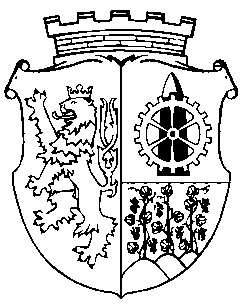 									V Praze dne 20. 10. 2016Vážený pane Rauvolfe,k Vaší interpelaci, které byla čtena na 11. zasedání zastupitelstva, dne 20. září 2016, uvádím, že byla částečně vypořádána na samotném jednání zastupitelstva, kde odpovídal starosta ing. Jarolím a já. Ke konkrétním bodům jsem sdělil, že odpovím písemně.      	 Podnět, který jste vznesl na jednání zastupitelstva 26.dubna 2016, nebyl z pohledu jednacího řádu interpelací, což jsem s vámi osobně diskutoval. Po vzájemné domluvě a emailové korespondenci (ze dne 3.5. 2016) jsem reagoval, že připravím na jednání zastupitelstva tento bod. V další zprávě (ze dne 15.6.2016) jsem vám sdělil, že jsem bohužel nedostal žádnou odpověď od IPR a tím, že váš podnět budu komentovat v bodě „Dotazy, připomínky a podněty členů Zastupitelstva“ což jsem učinil na 11. zasedání.     	S žádostí o ustanovení popř. účast v komisi nebo pracovní skupině, která by se zabývala urbanizací či výstavbou na pozemku po bývalých garážích na Krocínce, jsem oslovil ředitele IPR a dále odbor územního rozvoje MHMP. Nikdo z oslovených neměl o účast v pracovní skupině zájem s poukazem, že se jedná o konkrétní lokalitu, která dnes je platným územním plánem a koeficientem jasně stanovena. IPR by se vyjadřoval v případě změny územního plánu, nebo uprav koeficientu, ostatní náležitosti pak odkazuje na příslušné organy městské části, jak výkonu státní správy, tak samosprávy.      	K Vaší žádosti o projednání bodu zřízení komise na řádné jednání zastupitelstva, které bylo v závěru interpelace, konstatuji, že tento bod si nikdo ze zastupitelů neosvojil a nepožádal o zařazení na program jednání dle platného jednacího řádu.	S přátelským pozdravem									Ing. Marek DoležalVážený panJosef RauvolfKrocan o.s.Pod Krocínkou 6190 00 Praha 9